COMUNE  DI 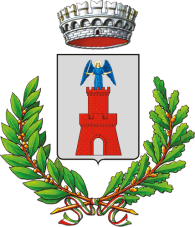 CASTELSANTANGELO  SUL  NERAProvincia di MacerataAVVISO  DI  CONVOCAZIONE DEL  CONSIGLIO  COMUNALEIL SINDACO rende notoche il Consiglio Comunale è stato convocato perLunedì 29 Luglio 2019 alle ore 18:00presso la Sala Consiliare sita nella struttura “VAL DI CEMBRA” adiacente alla Sede C.O.C. Zona P.I.P. con il seguenteOrdine del GiornoDalla Residenza Municipale, 19/07/2019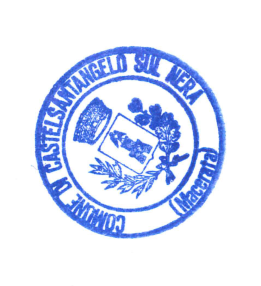    IL SINDACO   Mauro Falcucci1Approvazione verbali sedute precedenti;2Aggiornamento D.U.P., Piano Triennale Opere Pubbliche 2019-2021 ed Elenco Annuale 2019;3Assestamento generale al bilancio di previsione 2019-2021-Salvaguardia degli equilibri di bilancio (Articolo175 comma 8 e Articolo193 comma 2 del TUEL);4Approvazione Regolamento sulla protezione dei dati personali;5Recesso unilaterale dalla convenzione per lo svolgimento in forma associata del servizio di Segretario Comunale tra i Comuni di Treia – Colmurano e Castelsantangelo sul Nera;6Approvazione convenzione con il Comune di Camerino per il servizio associato dell’ Ufficio del Segretario Comunale;7Statuto Comunale – Modifica dell’Art.13 comma 3;8Approvazione Regolamento per il funzionamento del Consiglio Comunale;9Approvazione schema di accordo di cooperazione relativo al progetto integrato locale “agroalimentare” di cui al bando gal sottomisura 19.2.16.7 sub.a.